Liturgi for gudstjenester med fokus på forfulgte kristneLet revideret udgave af Den Danske Højmessev. Thorkild Schousboe LaursenPræludiumIndledning v. præsten: Vor Herres Jesu Kristi nåde, Guds kærlighed og Helligåndens fællesskab være med os alle. Gudstjenesten i dag har særligt fokus på vore forfulgte kristne søstre og brødre overalt i verden. Derfor vil vi nu bede for forfulgte og undertrykte i verden. Lad os bede:…...se evt. forslag i materiale fra Det mellemkirkelige Råd1. Salme: IntroitusLæsning: (v. lægmand): Dagens første læsning er fra……….Læsningen afsluttes med ordene: Således lyder Herrens Ord!2. Salme: Gradual-salme: Kan være GT-salme læst af lægmand med sunget/sagt svar fra menigheden eller kort salme fra salmebogenEvangelielæsning, med sædvanlig indledende lovprisning. Læsningen afsluttes med samme ord som 1. læsning: Således lyder Herrens ord!Prædiken, følger direkte læsningen, helst fra læsepult som hele den foregående liturgi. Prædiken slutter: Ære være Faderen og Sønnen og Helligånden. Som i begyndelsen så nu og altid og i al evighed. Amen. Lad os bekende vor kristne tro:Trosbekendelsen, synges eller siges af alle i kor.Kirkebøn. Her lægges fokus på forfulgte kristne. Se her evt. forslag i den udvidede udgave eller allerede udgivne forslag til kirkebønner for forfulgte kristne. Bedes gerne af lægmand.Offertoriesalme, under denne salme samles der ind i klingpung eller kurve til dagens formålNadverritual:Pr.: Opløft jeres hjerter til Herren: Lad os prise Hans navn. Vi takker og lover dig, Gud Fader, Almægtige, ved Jesus Kristus vor Herre. Du skabte himlen og hele dens hær, jorden og alt, som er derpå. Liv og ånde giver du os, mætter os daglig af din fylde. Derfor vil vi med hele din menighed på jorden og i Himlen, i kor med alle engle, synge din herligheds lovsang:Mgh: Hellig, hellig, hellig er Herren……………….Pr.: Velsignet være Han, som kommer i Herrens navn.Mgh.: Hosianna i det højestePr.: Lovet være du, hellige Gud og Fader, fordi du friede os ud af mørkets magt og førte os over i din elskede Søns rige. Vi ihukommer med taksigelse Hans bitre lidelse og død, Hans sejrrige opstandelse og Himmelfærd og forventer Hans komme i herlighed. Vi beder dig: Send din Helligånd over os og dette måltid. Giv os i tro at modtage vor Herres Jesu Kristi legeme og blod og derved få del i Hans fuldbragte offer til syndernes forladelse og evigt. Lad os ved Hans kærlighed vokse i enheden med alle troende, og gør os til ét legeme i dig. Foren os med alle som er gået forud for os fra verdens begyndelse og indtil denne dag, at vi må samles, som din menighed, når du fuldender den i dit Rige.Mgh.: AmenPr.: Vor Herre Jesus Kristus tog i den nat, da Han blev forrådt, et brød, takkede (+) og brød det, gav sine disciple det og sagde: ”Tag det og spis det; dette er mit legeme, som gives for jer. Gør dette til min ihukommelse!” Ligeså tog han også bægeret efter måltidet, takkede(+), gav dem det og sagde: ”Drik alle heraf; dette bæger er den nye pagt ved mit blod, som udgydes for jer til syndernes forladelse. Gør dette, hver gang I drikker det, til min ihukommelse!”Mgh: O, du Guds lam, her foreslås at synge DDS 435, 3, som bedre understreger det eukaristiske præg.Pr.: Lad os sammen bede FadervorTakkebøn: Vi takker dig vor Gud og Far, for dine frelsende gaver, og vi beder dig: Send os hjem fra kirke, styrkede til tjeneste for dig: Gør de øjne, som har set din herlighed åbne for verdens nød – gør de øren, som har hørt dit evangelium lydhøre for menneskers råb – gør de hænder, som har modtaget Jesu Kristi legeme og blod til redskaber for din frelse – og lad de fødder, som har betrådt dit hus, aldrig vige fra dine veje. Det beder vi i Jesu navn. Mgh.:  AmenSalutation: Pr.: Herren være med jer. Mgh.: Og med din åndVelsignelse:Udgangssalme:Meddelelser. Disse afsluttes med at præsten siger: Gå ud i verden med Guds fred og kærlighed.Postludium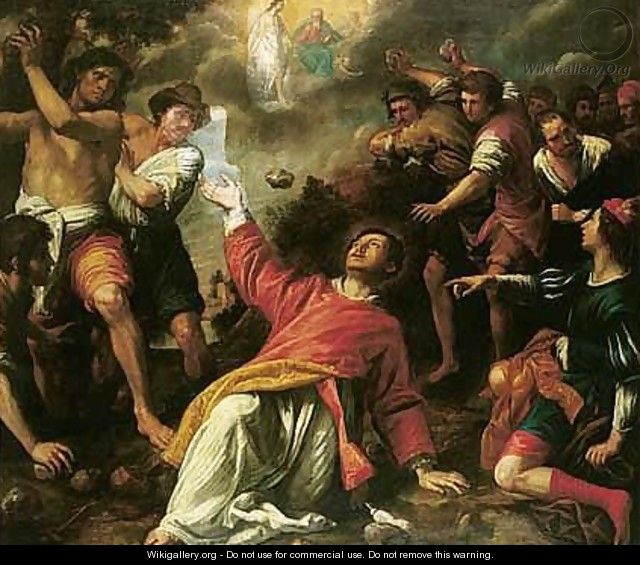 